2nd Grade Math Pacing Guide 2018-20192nd Grade Math I CAN!s and CAN I?sStandards of Mathematical Practice (SMPs)DATESCONCEPTI CAN!sI CAN!sSTANDARDSFOCUS DOMAINS 8/27-9/21/18(18 days)Even & odd numbersWriting numbersCounting patterns2.32.52.62.32.52.62 OA 32 NBT 2-32NBT 1,4NUMBERS IN BASE TEN9/25-10/19/18(19 days)Numbers to 1000Place Value to 1000Counting on and back by 1002.52.62.72.52.62.72 NBT 2-32 NBT 1, 42 NBT 8, 9NUMBERS IN BASE TENMilestone #1 Window 10/22-11/5/18     I CAN!s: 2.3, 2.5, 2.6, 2.7Data Day 11/13/2018Milestone #1 Window 10/22-11/5/18     I CAN!s: 2.3, 2.5, 2.6, 2.7Data Day 11/13/2018Milestone #1 Window 10/22-11/5/18     I CAN!s: 2.3, 2.5, 2.6, 2.7Data Day 11/13/2018Milestone #1 Window 10/22-11/5/18     I CAN!s: 2.3, 2.5, 2.6, 2.7Data Day 11/13/2018Milestone #1 Window 10/22-11/5/18     I CAN!s: 2.3, 2.5, 2.6, 2.7Data Day 11/13/2018Milestone #1 Window 10/22-11/5/18     I CAN!s: 2.3, 2.5, 2.6, 2.7Data Day 11/13/201810/22-11/16/17(18 days)Addition StrategiesRelate addition and subtractionEqual group problem solving2.12.22.42.12.22.42 OA 12 OA 22 OA 4OPERATIONS & ALGEBRAIC THINKING11/26-1/9/19(18 days)2 digit Addition with regroupingWriting Addition EquationsModeling Subtraction2.12.22.82.12.22.82 OA 12 OA 22 NBT 5-6OPERATIONS & ALGEBRAIC THINKING1/10-1/31/19(14 days)3 digit SubtractionWriting EquationsMulti-step problems2.82.92.82.92 NBT 5-62 NBT 7MD 5,6NUMBERS IN BASE TENMilestone #2 (1/14-1/25/18)   I CAN!s: 2.1, 2.2, 2.3, 2.4, 2.5, 2.6, 2.7Data Day 2/15/2019Milestone #2 (1/14-1/25/18)   I CAN!s: 2.1, 2.2, 2.3, 2.4, 2.5, 2.6, 2.7Data Day 2/15/2019Milestone #2 (1/14-1/25/18)   I CAN!s: 2.1, 2.2, 2.3, 2.4, 2.5, 2.6, 2.7Data Day 2/15/2019Milestone #2 (1/14-1/25/18)   I CAN!s: 2.1, 2.2, 2.3, 2.4, 2.5, 2.6, 2.7Data Day 2/15/2019Milestone #2 (1/14-1/25/18)   I CAN!s: 2.1, 2.2, 2.3, 2.4, 2.5, 2.6, 2.7Data Day 2/15/2019Milestone #2 (1/14-1/25/18)   I CAN!s: 2.1, 2.2, 2.3, 2.4, 2.5, 2.6, 2.7Data Day 2/15/20192/1-2/28/19(18 days)3 digit Addition3 digit SubtractionRe-grouping with zero & Estimation2.82.92.82.92 NBT 5-62 NBT 7Milestone #3 Window (3/18-3/29/18)         I CAN!s: 2.1, 2.2, 2.3, 2.4, 2.5, 2.6, 2.7, 2.8, 2.9Data Day 4/5/2019Milestone #3 Window (3/18-3/29/18)         I CAN!s: 2.1, 2.2, 2.3, 2.4, 2.5, 2.6, 2.7, 2.8, 2.9Data Day 4/5/2019Milestone #3 Window (3/18-3/29/18)         I CAN!s: 2.1, 2.2, 2.3, 2.4, 2.5, 2.6, 2.7, 2.8, 2.9Data Day 4/5/2019Milestone #3 Window (3/18-3/29/18)         I CAN!s: 2.1, 2.2, 2.3, 2.4, 2.5, 2.6, 2.7, 2.8, 2.9Data Day 4/5/2019Milestone #3 Window (3/18-3/29/18)         I CAN!s: 2.1, 2.2, 2.3, 2.4, 2.5, 2.6, 2.7, 2.8, 2.9Data Day 4/5/2019Milestone #3 Window (3/18-3/29/18)         I CAN!s: 2.1, 2.2, 2.3, 2.4, 2.5, 2.6, 2.7, 2.8, 2.9Data Day 4/5/20193/1-3/20/19(14 days)Counting moneySolving problems with moneyTelling Time(2.10)(2.12)(2.10)(2.12)(2 MD 8)(2 MD 7)MEASUREMENT & DATA3/21-4/12/19(16 days)Measuring in Inches and FeetAdd and Subtract with Inches & FeetMeasuring with centimetersMeasuring in Inches and FeetAdd and Subtract with Inches & FeetMeasuring with centimeters2.112 MD 1-4MEASUREMENT & DATA4/22-5/17/19(20 days)Comparing lengths with centimetersGraphingComparing lengths with centimetersGraphing2.112.132 MD 1-42 MD 9-10MEASUREMENT & DATA5/20-6/7/19(14 days)3D shapesEqual parts of a whole3D shapesEqual parts of a whole2.142.152 G 12 G 2-3GEOMETRY6/10-6/13/19(4 days)I CAN! Review & Demonstration of MasteryI CAN! Review & Demonstration of MasteryI CAN! Review & Demonstration of MasteryI CAN! Review & Demonstration of MasteryI CAN! Review & Demonstration of MasteryStandardI CAN!sCan I?s 2.12 OA 1I CAN add and subtract within 100 and use what I know to solve word problems.Show the steps to solve a word problem?Find the missing number in a subtraction equation?Find the missing number in an addition equation?Name the strategy used to solve word problems?Use addition and/or subtraction to solve word problems?2.22 OA 2I CAN know my addition and subtraction facts within 20 and know from memory all sums of two one-digit numbers.Use models to show subtraction strategies?Use models to show addition strategies?Explain the difference between addition and subtraction?Draw a number line and use it to add and subtract numbers?I can explain the mental strategies used to add and subtract?2.32 OA 3I CAN group up to 20 objects to tell if a number is odd or even by finding pairs or counting by 2s.Explain the difference between odd and even?Group objects to show odd and even amounts?Count a group of objects up to 20 by 2’s?Write an equation to show an even number as the sum of two other numbers?Show why two equal numbers added together always give an even number?2.42 OA 4I CAN show my multiplication tables for 2s, 5s and 10s by using repeated addition, arrays, or by counting with multiples.Draw a rectangular array up to 5 rows and 5 columns?Show how arrays can be written as repeated addition problems?Write repeated addition problems as a strategy to multiply numbers?Find the total number of objects using rectangular arrays?Skip count by 2/s 5’s and 10’s2.52 NBT 2, 3I CAN read, write and count numbers forward and backward to 1,000 using 2s, 5s, 10s and 100s.Count within 1,000 from any given number?Skip count by 2’s, 5’s and 10’s from any given number?Read & write numbers to 1000 using base-ten numerals?Read & write numbers to 1000 using number names?Read & write numbers to 1000 using expanded form?2.62 NBT 1, 4I CAN count, read, compare, write, order, and place numbers from least to greatest in value up to 1,000 by using the symbols <, >, and =.Say the names of the place value columns?Name the value of each of the digits in a 3-digit number?Use tools (base ten blocks, place value charts, drawings) to model a 3-digit number?Use <, > and = to compare number values?Identify a bundle of 10 tens as a “hundred”?2.72 NBT 8, 9I CAN add and subtract tens and hundreds in my head and explain how I found my answer.Use place value knowledge to mentally add and subtract numbers?Apply properties of operations to add and subtract?Mentally add and subtract 10 from a number 100-900?Mentally add and subtract 100 from a number 100-900?Model place value strategies to add and subtract numbers?2.82 NBT 5, 6I CAN add and subtract three-digit numbers and add more than two big numbers using what I know about place value and properties of operations.Use properties of operations (associative and commutative) to add and subtract?Identify when to regroup for addition and subtraction?Explain the order in which to subtract three-digit numbers?Add and subtract fluently within 100?Use strategies to add up to four two-digit numbers?2.92 NBT 7MD 5, 6I CAN add and subtract within 1000 using models, drawings, regrouping, properties, estimation and correct understanding of place value.Compose or decompose tens or hundreds to add or subtract?Use models, drawings and strategies to add and subtract within 1000?Write about the strategy used to solve an addition or subtraction problem?Apply properties of operations to add and subtract numbers?Explain the relationship between place value and adding/subtracting?2.102 MD 8I CAN count money (bills, quarters, dimes, nickels and pennies) and use that knowledge to solve word problems using dollar and cent signs correctly.(additional or supporting I CAN)Identify and recognize the value of dollar bills, quarters, dimes, nickels and pennies?Count coin, dollar and dollar/coin combinations?Recognize how the decimal sign separates the whole from the part in money value?Solve word problems using symbols appropriate symbols ($ and cent)?2.112 MD 1-4I CAN measure, estimate and compare the lengths of objects using measuring tools.Use rulers, yardsticks, meter sticks and measuring tapes to measure lengths of objects?Recognize units of measurements that can be compared (inch/cm, m/yard)?Estimate lengths and justify if they are reasonable?Recognize the size of inches, feet, centimeters and meters?Determine how much longer one object is than another?2.122 MD 7I CAN tell time to the nearest 5 minutes using a.m. and p.m. and know the number of minutes in an hour, days in a week, and days in a month.(additional or supporting I CAN)Write time using analog clocks?Write time using digital clocks?Label when a.m. and p.m. occur in the day?Tell time on an analog clock?Tell time on a digital clock?2.132 MD 9, 10I CAN make and use a table to organize data and use it to make a line plot, picture graph and bar graph.Read tools of measurement to the nearest unit (thermometer, ruler, rain gauge, scale)?Make a line plot with a horizontal scale marked in whole numbers?Draw a picture graph to show data with up to 4 categories?Draw a bar graph to show data with up to 4 categories?Make repeated measurements of objects to gather data?2.142 G 1I CAN name and draw triangles, quadrilaterals, pentagons, hexagons and cubes.Name the attributes of 2D and 3D shapes (faces, angles, sides, vertices, etc.)?Identify 2D and 3D shapes based on given attributes?Describe and analyze shapes by looking at their attributes?Compare shapes by their attributes?Draw shapes with given attributes?2.152 G 2, 3I CAN divide circles and rectangles into equal parts, find the area and use fraction words to name the parts.Count to find the total number of same size squares within a shape?Describe how to partition a rectangle into same size squares?Identify two, three, and four equal shares of a whole?Describe shapes using fraction vocabulary: halves, thirds, fourths, half of, third of, etc.?Explain why equal share of the same whole do not always have the same shape?#1 Make sense of problems and persevere in solving them.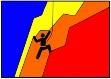  #5 Use appropriate tools strategically.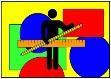 #2 Reason abstractly and quantitatively.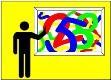  #6 Attend to precision.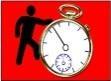 #3 Construct viable arguments & critique the reasoning of others.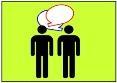  #7 Look for and make use of structure.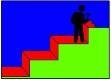  #4 Model with mathematics.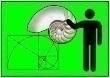  #8 Look for and express regularity in repeated reasoning.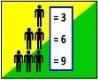 